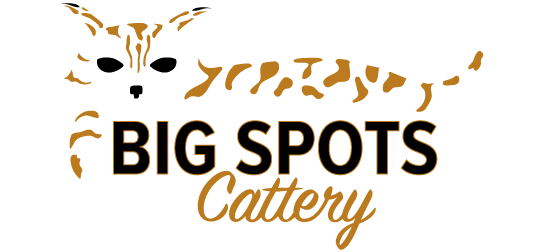 Kitten Instructions8 weeks: Your kitten has received its first set of shots at 8 weeks of age.10 weeks: Your kitten will need the Feline Leukemia shot at 10 weeks of age.12–13 weeks: Your kitten will need their second set of shots between 3–4 weeks after the first set was given.5–6 months: Your kitten should be spayed or neutered at this time, NOT before 5 months but before 6 months to prevent spraying behavior, as both male and female will mark their territory if allowed to reach sexual maturity. Spaying or neutering before 5 months can lead to chronic urinary tract infections.*When arranging for surgery of any type, please tell your vet to NEVER use KETAMINE. The use of ketamine has caused brain damage and seizures in this breed.5-6 months (same time as spay or neuter): Your kitten should receive its booster shots. This includes FIV and FIP. You may want to discuss the proper timing for these with your vet.Please remember: This is an indoor kittyNever declaw this breed